ALLEGATO 3 AL  DIRIGENTE SCOLASTICO  I.T. DALLA CHIESA PARTINICO (PA)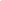 da allegare alla domanda di partecipazione alla selezione per le figure di Docente Esperto PIANO DI FORMAZIONE PER DOCENTI NEOIMMESSI IN RUOLO A.S. 2022-2023Il/La sottoscritto/a____________________________________ nato/a a____________________ il _______________ Codice fiscale____________________________________ cittadinanza____________________  residente a _____________________________  Prov_____ in via________________________________________ n.______ c.a.p._________  numero telefonico fisso__________________________ cell.______________________________  indirizzo e-mail__________________________________________________________________ CHIEDEdi essere ammesso/a alla procedura di selezione in qualità di esperto/a A tal fine, in relazione ai titoli posseduti ritiene di aver diritto ai seguenti punteggi:Data ___/___/____			    		         	                                 FIRMA DEL RICHIEDENTEGRIGLIA DI VALUTAZIONEGRIGLIA DI VALUTAZIONEGRIGLIA DI VALUTAZIONEGRIGLIA DI VALUTAZIONETitoli culturali e professionali (PUNTEGGIO MAX 40)Titoli culturali e professionali (PUNTEGGIO MAX 40)Titoli culturali e professionali (PUNTEGGIO MAX 40)Titoli culturali e professionali (PUNTEGGIO MAX 40)N.DESCRIZIONEPUNTI AVVISO Candidato/aCommissione 1Titolo di studio specifico1a) Diploma di laurea vecchio ordinamento o specialistica II livello2Altra laurea oltre il titolo richiesto attinente ai temi 3Master universitario nelle discipline attinenti l’attività richiesta - (durata 1500 ore) – Per ogni titolo4Dottorato di ricerca nelle discipline attinenti l’attività richiesta5Corso di perfezionamento universitario della durata almeno di un anno – Per ogni titolo6Abilitazioni all’insegnamento attinenti all’attività richiesta, idoneità a concorsi per esami e titoli attinenti all’attività richiesta, corsi post-diploma attinenti all’attività richiesta. Per ogni titolo7Partecipazione a corsi di formazione o aggiornamento specifici – Per ogni titolo8Certificazione competenze	informatiche	(ECDL,	Patente	CISCO, Certificazione Microsoft,…) – Per ogni titolo9Pubblicazioni attinenti il settore di pertinenza. Per ogni titoloEsperienze lavorative (PUNTEGGIO MAX 30)Esperienze lavorative (PUNTEGGIO MAX 30)Esperienze lavorative (PUNTEGGIO MAX 30)Esperienze lavorative (PUNTEGGIO MAX 30)DESCRIZIONEPUNTI AVVIO Candidato/aCommissione 1Docenza nel settore di pertinenza. Per ogni anno2Attività di docenza in corsi di formazione per docenti neo immessi in ruolo, TFA nel settore di pertinenza. Per ogni corso3Attività   di  referente  e/o	tutor in percorsi di formazione per docenti neoimmessi in ruolo, TFA. Per ogni corso4Docenza in corsi universitari nelle discipline attinenti l’attività richiesta – Per ogni anno5Per ogni attività svolta nell’Amministrazione Scolastica in qualità di docente formatore su tematiche attinenti l’attività richiesta6Esperienza lavorativa e/o professionale nel settore di pertinenza. Per ogni annoCRITERI VALUTAZIONE PROGETTO ESECUTIVO (max. 30 punti)GRIGLIA/PUNTIVALUTAZIONECoerenza della traccia programmatica  con le indicazioni  e le tematiche previste nei laboratori formativinon coerente - punti 0parzialmente coerente - punti 4sufficientemente coerente - punti 8buona coerenza - punti 12ottima coerenza - punti 15Strumenti e metodi  di progettazione propostinon adeguato - punti 0parzialmente adeguato - punti 4sufficientemente adeguato - punti 8buona adeguatezza - punti 12ottima adeguatezza - punti 15